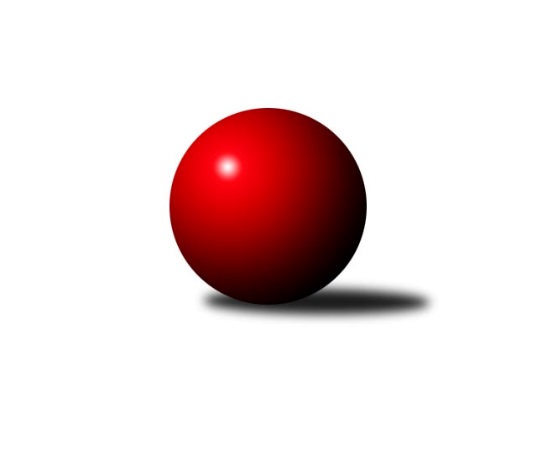 Č.17Ročník 2018/2019	23.2.2019Nejlepšího výkonu v tomto kole: 2644 dosáhlo družstvo: TJ BOPO Třebíč BKrajský přebor Vysočina 2018/2019Výsledky 17. kolaSouhrnný přehled výsledků:TJ Slovan Kamenice nad Lipou B	- TJ Spartak Pelhřimov G	2:6	2567:2602	4.5:7.5	21.2.TJ Nové Město na Moravě A	- TJ Třebíč C	7.5:0.5	2604:2493	9.0:3.0	22.2.TJ Sokol Cetoraz 	- TJ Nové Město na Moravě B	1.5:6.5	2407:2506	3.0:9.0	22.2.KK Slavoj Žirovnice B	- TJ Start Jihlava B	8:0	2511:2327	9.0:3.0	22.2.TJ Spartak Pelhřimov B	- TJ Třebíč B	6:2	2569:2494	6.0:6.0	22.2.KK Jihlava C	- TJ BOPO Třebíč B	3:5	2639:2644	5.0:7.0	23.2.Tabulka družstev:	1.	TJ Třebíč C	17	13	0	4	85.0 : 51.0 	108.5 : 95.5 	 2565	26	2.	TJ Nové Město na Moravě A	17	12	1	4	88.0 : 48.0 	121.5 : 82.5 	 2495	25	3.	TJ Sokol Cetoraz	17	12	1	4	86.5 : 49.5 	109.0 : 95.0 	 2517	25	4.	TJ Spartak Pelhřimov B	17	11	0	6	82.0 : 54.0 	110.5 : 93.5 	 2574	22	5.	TJ Spartak Pelhřimov G	17	10	1	6	78.0 : 58.0 	113.5 : 90.5 	 2502	21	6.	KK Slavoj Žirovnice B	17	10	0	7	81.0 : 55.0 	117.0 : 87.0 	 2541	20	7.	TJ Třebíč B	17	8	0	9	67.5 : 68.5 	100.0 : 104.0 	 2500	16	8.	TJ Slovan Kamenice nad Lipou B	17	7	1	9	67.0 : 69.0 	107.5 : 96.5 	 2492	15	9.	TJ Nové Město na Moravě B	17	6	1	10	58.5 : 77.5 	99.0 : 105.0 	 2491	13	10.	TJ BOPO Třebíč B	17	5	1	11	53.5 : 82.5 	96.5 : 107.5 	 2517	11	11.	KK Jihlava C	17	4	1	12	42.0 : 94.0 	75.0 : 129.0 	 2407	9	12.	TJ Start Jihlava B	17	0	1	16	27.0 : 109.0 	66.0 : 138.0 	 2352	1Podrobné výsledky kola:	 TJ Slovan Kamenice nad Lipou B	2567	2:6	2602	TJ Spartak Pelhřimov G	Tomáš Tesař	 	 217 	 203 		420 	 0.5:1.5 	 458 	 	217 	 241		Lukáš Melichar	Josef Vančík *1	 	 170 	 208 		378 	 0:2 	 462 	 	229 	 233		Jan Hruška	Michal Chvála *2	 	 226 	 204 		430 	 2:0 	 412 	 	225 	 187		Jiří Čamra	Pavel Zedník	 	 218 	 214 		432 	 0:2 	 444 	 	225 	 219		Libor Linhart	Miroslav Votápek	 	 220 	 208 		428 	 0:2 	 437 	 	222 	 215		Lukáš Pitrák	Jiří Šindelář	 	 237 	 242 		479 	 2:0 	 389 	 	189 	 200		Dušan Pilskýrozhodčí: Šindelář Petrstřídání: *1 od 50. hodu Milan Podhradský ml., *2 od 52. hodu Filip SchoberNejlepší výkon utkání: 479 - Jiří Šindelář	 TJ Nové Město na Moravě A	2604	7.5:0.5	2493	TJ Třebíč C	Zdeněk Topinka	 	 223 	 189 		412 	 1:1 	 407 	 	212 	 195		Petr Března	František Kuběna	 	 188 	 228 		416 	 1:1 	 416 	 	210 	 206		Jaroslav Kasáček	Pavel Škoda	 	 226 	 236 		462 	 2:0 	 416 	 	198 	 218		Dagmar Rypelová	Jiří Loučka	 	 214 	 226 		440 	 2:0 	 434 	 	211 	 223		Petr Dobeš st.	Karel Hlisnikovský	 	 202 	 227 		429 	 2:0 	 403 	 	190 	 213		Vladimír Kantor	Michal Miko	 	 236 	 209 		445 	 1:1 	 417 	 	198 	 219		Lenka Concepciónrozhodčí: vedoucí družstevNejlepší výkon utkání: 462 - Pavel Škoda	 TJ Sokol Cetoraz 	2407	1.5:6.5	2506	TJ Nové Město na Moravě B	František Novotný	 	 189 	 205 		394 	 0:2 	 426 	 	216 	 210		Petr Hlisnikovský	Vladimír Berka	 	 177 	 175 		352 	 0:2 	 400 	 	198 	 202		Milan Kocanda	Dušan Macek	 	 194 	 218 		412 	 0:2 	 428 	 	203 	 225		Josef Šebek	Radek Čejka	 	 211 	 213 		424 	 1:1 	 424 	 	218 	 206		Pavel Sáblík	Jaroslav Lhotka	 	 229 	 189 		418 	 1:1 	 410 	 	231 	 179		Jiří Faldík	Marcel Berka	 	 195 	 212 		407 	 1:1 	 418 	 	212 	 206		Anna Kuběnovározhodčí: ČejkaNejlepší výkon utkání: 428 - Josef Šebek	 KK Slavoj Žirovnice B	2511	8:0	2327	TJ Start Jihlava B	Barbora Švédová	 	 211 	 204 		415 	 2:0 	 384 	 	200 	 184		Aleš Paluska	Otakar Rataj	 	 193 	 202 		395 	 1:1 	 383 	 	180 	 203		Marta Tkáčová	František Jakoubek	 	 206 	 203 		409 	 2:0 	 365 	 	188 	 177		Antonín Kestler	Zdeněk Januška	 	 218 	 228 		446 	 1:1 	 426 	 	228 	 198		Tomáš Vestfál	Tomáš Váňa	 	 191 	 201 		392 	 2:0 	 351 	 	184 	 167		Milan Chvátal	Daniel Bašta	 	 223 	 231 		454 	 1:1 	 418 	 	224 	 194		Miroslav Berkarozhodčí: Bašta DanielNejlepší výkon utkání: 454 - Daniel Bašta	 TJ Spartak Pelhřimov B	2569	6:2	2494	TJ Třebíč B	Jiří Rozkošný	 	 197 	 208 		405 	 0:2 	 446 	 	224 	 222		Petr Toman	Karel Pecha	 	 219 	 199 		418 	 0:2 	 435 	 	225 	 210		Lukáš Toman	Václav Novotný	 	 236 	 198 		434 	 1:1 	 429 	 	209 	 220		Karel Uhlíř	Jaroslav Benda	 	 216 	 215 		431 	 2:0 	 379 	 	178 	 201		Milan Lenz	Bohumil Nentvich	 	 202 	 233 		435 	 1:1 	 421 	 	207 	 214		Jaroslav Tenkl	Josef Fučík	 	 218 	 228 		446 	 2:0 	 384 	 	180 	 204		Lubomír Horákrozhodčí: Vytisková ZdeňkaNejlepšího výkonu v tomto utkání: 446 kuželek dosáhli: Petr Toman, Josef Fučík	 KK Jihlava C	2639	3:5	2644	TJ BOPO Třebíč B	Tomáš Fürst	 	 236 	 236 		472 	 2:0 	 452 	 	231 	 221		Milan Gregorovič	Radana Krausová	 	 201 	 216 		417 	 0:2 	 444 	 	213 	 231		Pavel Švec	Karel Slimáček	 	 223 	 223 		446 	 2:0 	 434 	 	221 	 213		Kamil Polomski	Tomáš Dejmek	 	 251 	 221 		472 	 1:1 	 442 	 	206 	 236		Marie Ježková	Luboš Strnad	 	 197 	 209 		406 	 0:2 	 428 	 	210 	 218		Daniel Malý	Jaroslav Nedoma	 	 213 	 213 		426 	 0:2 	 444 	 	221 	 223		Petr Zemanrozhodčí: Vedoucí družstevNejlepšího výkonu v tomto utkání: 472 kuželek dosáhli: Tomáš Fürst, Tomáš DejmekPořadí jednotlivců:	jméno hráče	družstvo	celkem	plné	dorážka	chyby	poměr kuž.	Maximum	1.	Jan Dobeš 	TJ Třebíč C	456.67	303.9	152.8	3.6	6/8	(501)	2.	Petr Hlisnikovský 	TJ Nové Město na Moravě B	440.08	296.7	143.4	3.2	8/8	(465)	3.	Václav Novotný 	TJ Spartak Pelhřimov B	439.47	300.5	139.0	3.2	8/8	(468)	4.	Jaroslav Tenkl 	TJ Třebíč B	439.25	298.5	140.7	3.2	6/7	(490)	5.	Jaroslav Lhotka 	TJ Sokol Cetoraz 	437.52	297.9	139.6	5.8	6/7	(484)	6.	Lenka Concepción 	TJ Třebíč C	436.55	299.3	137.2	5.0	8/8	(475)	7.	Lukáš Toman 	TJ Třebíč B	436.00	297.0	139.0	5.8	7/7	(478)	8.	Josef Fučík 	TJ Spartak Pelhřimov B	435.93	292.2	143.7	4.6	6/8	(478)	9.	Milan Gregorovič 	TJ BOPO Třebíč B	435.58	297.8	137.7	6.4	8/8	(465)	10.	Jiří Šindelář 	TJ Slovan Kamenice nad Lipou B	433.69	291.0	142.7	4.2	7/9	(504)	11.	Michal Miko 	TJ Nové Město na Moravě A	433.16	299.8	133.4	5.4	7/7	(465)	12.	Pavel Švec 	TJ BOPO Třebíč B	432.44	293.9	138.5	5.0	6/8	(450)	13.	Anna Kuběnová 	TJ Nové Město na Moravě B	432.31	302.9	129.4	6.6	8/8	(473)	14.	Lukáš Melichar 	TJ Spartak Pelhřimov G	430.58	299.1	131.5	5.6	8/8	(475)	15.	Josef Směták 	TJ Spartak Pelhřimov B	430.22	301.5	128.7	5.9	8/8	(449)	16.	Jaroslav Benda 	TJ Spartak Pelhřimov B	429.89	294.8	135.1	6.7	8/8	(471)	17.	Vladimír Kantor 	TJ Třebíč C	428.64	289.8	138.8	6.5	8/8	(479)	18.	František Jakoubek 	KK Slavoj Žirovnice B	427.54	296.8	130.8	4.5	7/8	(482)	19.	Daniel Bašta 	KK Slavoj Žirovnice B	427.51	292.2	135.3	5.7	8/8	(464)	20.	František Novotný 	TJ Sokol Cetoraz 	427.25	297.6	129.7	5.2	7/7	(463)	21.	Milan Podhradský  ml.	TJ Slovan Kamenice nad Lipou B	426.88	287.6	139.3	5.2	8/9	(461)	22.	Bohumil Nentvich 	TJ Spartak Pelhřimov B	423.43	291.4	132.0	5.5	7/8	(458)	23.	Tomáš Váňa 	KK Slavoj Žirovnice B	423.42	288.6	134.8	5.2	8/8	(477)	24.	Zdeněk Januška 	KK Slavoj Žirovnice B	422.80	296.6	126.3	5.9	7/8	(460)	25.	Petr Března 	TJ Třebíč C	422.36	293.1	129.3	6.7	8/8	(467)	26.	Daniel Malý 	TJ BOPO Třebíč B	422.29	294.1	128.2	7.1	8/8	(445)	27.	Pavel Kohout 	TJ Třebíč B	421.98	297.1	124.9	5.7	5/7	(476)	28.	Libor Linhart 	TJ Spartak Pelhřimov G	421.36	294.2	127.2	7.9	8/8	(472)	29.	Luboš Strnad 	KK Jihlava C	420.79	297.7	123.1	8.0	7/8	(479)	30.	Tomáš Tesař 	TJ Slovan Kamenice nad Lipou B	420.26	298.4	121.9	8.8	7/9	(453)	31.	Jan Hruška 	TJ Spartak Pelhřimov G	420.10	288.9	131.2	5.6	6/8	(469)	32.	Jaroslav Kasáček 	TJ Třebíč C	419.95	288.4	131.5	6.8	7/8	(464)	33.	Petr Zeman 	TJ BOPO Třebíč B	419.63	286.7	132.9	5.6	8/8	(484)	34.	Miroslav Votápek 	TJ Slovan Kamenice nad Lipou B	419.13	290.5	128.6	6.7	9/9	(463)	35.	Pavel Škoda 	TJ Nové Město na Moravě A	418.93	286.1	132.8	5.1	7/7	(479)	36.	Marcel Berka 	TJ Sokol Cetoraz 	418.89	290.7	128.2	5.5	7/7	(444)	37.	Zdeněk Topinka 	TJ Nové Město na Moravě A	418.36	283.0	135.4	5.5	7/7	(465)	38.	Marie Ježková 	TJ BOPO Třebíč B	418.03	287.1	131.0	7.2	8/8	(453)	39.	Petr Dobeš  st.	TJ Třebíč C	418.00	296.8	121.2	6.5	6/8	(457)	40.	Karel Hlisnikovský 	TJ Nové Město na Moravě A	416.63	295.2	121.4	7.7	7/7	(469)	41.	Radek Čejka 	TJ Sokol Cetoraz 	416.25	283.5	132.8	6.2	7/7	(437)	42.	Dušan Macek 	TJ Sokol Cetoraz 	415.66	287.1	128.6	8.8	7/7	(460)	43.	Lukáš Pitrák 	TJ Spartak Pelhřimov G	414.81	285.5	129.3	6.8	8/8	(470)	44.	Petr Hlaváček 	TJ Start Jihlava B	414.72	287.4	127.4	6.4	6/7	(454)	45.	Jiří Čamra 	TJ Spartak Pelhřimov G	414.55	291.3	123.3	8.7	8/8	(459)	46.	Dagmar Rypelová 	TJ Třebíč C	414.26	287.5	126.8	6.6	7/8	(457)	47.	Lubomír Horák 	TJ Třebíč B	413.97	291.1	122.9	7.3	7/7	(469)	48.	Milan Kocanda 	TJ Nové Město na Moravě B	413.79	292.1	121.7	7.6	6/8	(455)	49.	Petr Toman 	TJ Třebíč B	413.69	289.2	124.5	6.5	7/7	(471)	50.	Jiří Loučka 	TJ Nové Město na Moravě A	413.00	285.7	127.3	7.3	7/7	(468)	51.	Jiří Rozkošný 	TJ Spartak Pelhřimov B	412.75	291.4	121.3	8.5	7/8	(437)	52.	Pavel Sáblík 	TJ Nové Město na Moravě B	409.94	285.9	124.0	7.5	8/8	(462)	53.	Josef Šebek 	TJ Nové Město na Moravě B	409.38	281.0	128.4	7.6	8/8	(471)	54.	Filip Schober 	TJ Slovan Kamenice nad Lipou B	408.86	291.0	117.9	7.9	7/9	(457)	55.	Jaroslav Nedoma 	KK Jihlava C	408.83	283.4	125.5	7.3	8/8	(450)	56.	Vladimír Berka 	TJ Sokol Cetoraz 	408.35	292.8	115.5	10.0	6/7	(436)	57.	Jiří Tuček 	KK Slavoj Žirovnice B	407.50	284.4	123.1	9.1	6/8	(448)	58.	Pavel Zedník 	TJ Slovan Kamenice nad Lipou B	403.63	282.2	121.4	8.7	8/9	(436)	59.	Miroslav Berka 	TJ Start Jihlava B	402.60	287.2	115.4	9.7	7/7	(455)	60.	Kamil Polomski 	TJ BOPO Třebíč B	400.48	279.0	121.5	8.8	8/8	(434)	61.	Jiří Faldík 	TJ Nové Město na Moravě B	398.01	278.2	119.8	8.9	8/8	(446)	62.	Milan Lenz 	TJ Třebíč B	397.21	280.6	116.6	11.1	6/7	(483)	63.	František Kuběna 	TJ Nové Město na Moravě A	394.80	278.1	116.7	9.5	7/7	(436)	64.	Dušan Pilský 	TJ Spartak Pelhřimov G	391.93	286.8	105.1	11.2	6/8	(457)	65.	Antonín Kestler 	TJ Start Jihlava B	391.37	281.9	109.5	8.6	5/7	(429)	66.	Bohuslav Souček 	KK Jihlava C	388.92	271.9	117.0	10.8	6/8	(413)	67.	Tomáš Vestfál 	TJ Start Jihlava B	388.00	284.1	103.9	11.0	7/7	(432)	68.	Milan Chvátal 	TJ Start Jihlava B	385.23	273.8	111.4	10.1	7/7	(436)	69.	Aleš Paluska 	TJ Start Jihlava B	383.23	266.9	116.3	8.1	7/7	(431)	70.	Pavel Tomek 	KK Jihlava C	382.86	276.6	106.3	11.1	7/8	(434)	71.	Irena Partlová 	KK Jihlava C	378.10	271.5	106.6	11.5	7/8	(438)		Adam Rychtařík 	TJ Slovan Kamenice nad Lipou B	465.33	315.7	149.7	4.3	1/9	(472)		Michal Baudyš 	TJ Spartak Pelhřimov G	460.67	310.7	150.0	2.9	1/8	(490)		Tomáš Fürst 	KK Jihlava C	459.50	302.1	157.4	3.1	2/8	(476)		Tomáš Brátka 	TJ Třebíč C	441.00	308.0	133.0	5.0	1/8	(441)		Tomáš Dejmek 	KK Jihlava C	438.00	284.5	153.5	3.8	2/8	(472)		Jan Bureš 	KK Slavoj Žirovnice B	437.74	295.2	142.5	4.4	5/8	(450)		Vilém Ryšavý 	KK Slavoj Žirovnice B	436.65	301.0	135.7	6.0	4/8	(464)		Karel Slimáček 	KK Jihlava C	434.05	298.4	135.7	4.6	5/8	(478)		Martin Michal 	TJ Třebíč C	434.00	312.0	122.0	4.0	1/8	(434)		Katka Moravcová 	TJ Nové Město na Moravě A	432.20	291.0	141.2	4.0	1/7	(461)		Jan Daniel 	TJ Spartak Pelhřimov G	430.25	300.1	130.1	6.1	4/8	(464)		Kamila Jirsová 	TJ Slovan Kamenice nad Lipou B	430.00	306.0	124.0	4.0	1/9	(430)		Irena Machyánová 	TJ Spartak Pelhřimov G	429.00	306.0	123.0	8.0	1/8	(429)		Miroslava Matejková 	TJ Spartak Pelhřimov B	428.91	300.7	128.2	5.5	5/8	(484)		Milan Kalivoda 	TJ Spartak Pelhřimov B	428.33	299.7	128.7	5.5	2/8	(435)		Vendula Pospíchalová 	TJ Start Jihlava B	425.04	290.0	135.0	4.6	4/7	(455)		Martin Kantor 	TJ BOPO Třebíč B	424.50	279.0	145.5	4.5	2/8	(433)		Libor Nováček 	TJ Třebíč C	424.17	295.2	129.0	6.8	2/8	(445)		Matyáš Stránský 	KK Jihlava C	423.40	288.7	134.7	5.6	2/8	(452)		Michal Chvála 	TJ Slovan Kamenice nad Lipou B	419.72	286.8	132.9	7.3	5/9	(466)		Barbora Švédová 	KK Slavoj Žirovnice B	419.60	295.1	124.5	6.9	5/8	(469)		Karel Pecha 	TJ Spartak Pelhřimov B	417.50	293.0	124.5	3.5	1/8	(418)		Michal Kuneš 	TJ Třebíč B	414.93	286.6	128.4	7.1	4/7	(486)		Radana Krausová 	KK Jihlava C	414.84	292.3	122.5	9.3	4/8	(447)		Karel Uhlíř 	TJ Třebíč B	410.38	290.6	119.8	10.3	4/7	(429)		Milan Podhradský 	TJ Slovan Kamenice nad Lipou B	409.20	283.2	126.0	4.9	5/9	(448)		Zdeněk Toman 	TJ Třebíč C	409.00	294.0	115.0	3.0	1/8	(409)		Zdeňka Kolářová 	TJ BOPO Třebíč B	409.00	294.5	114.5	11.5	1/8	(416)		Jiří Cháb  st.	TJ Start Jihlava B	397.00	294.0	103.0	11.0	1/7	(397)		Jan Pošusta 	TJ Sokol Cetoraz 	396.00	280.0	116.0	5.0	1/7	(396)		Otakar Rataj 	KK Slavoj Žirovnice B	395.00	297.0	98.0	11.0	1/8	(395)		Libuše Kuběnová 	TJ Nové Město na Moravě A	393.17	282.7	110.5	10.5	3/7	(437)		Martin Zich 	TJ Sokol Cetoraz 	393.00	272.0	121.0	7.5	2/7	(417)		Filip Křišťál 	KK Jihlava C	393.00	282.3	110.7	11.0	3/8	(439)		Marta Tkáčová 	TJ Start Jihlava B	392.25	286.3	106.0	11.0	4/7	(433)		František Housa 	KK Slavoj Žirovnice B	390.00	263.0	127.0	10.0	1/8	(390)		Josef Vančík 	TJ Slovan Kamenice nad Lipou B	390.00	274.0	116.0	9.0	1/9	(390)		Markéta Zemanová 	TJ BOPO Třebíč B	389.00	282.0	107.0	14.0	1/8	(389)		Michal Zeman 	TJ Sokol Cetoraz 	388.00	273.0	115.0	9.0	1/7	(388)		Ludmila Landkamerová 	TJ Spartak Pelhřimov G	383.00	262.0	121.0	6.0	1/8	(383)		Vladimír Bartoš 	TJ Nové Město na Moravě B	378.00	284.0	94.0	14.5	2/8	(391)		Dominika Štarková 	TJ BOPO Třebíč B	376.00	270.0	106.0	14.0	3/8	(398)		Lukáš Melichar 	TJ Sokol Cetoraz 	375.00	269.5	105.5	9.0	2/7	(397)		Adam Matula 	KK Jihlava C	374.00	253.0	121.0	5.0	1/8	(374)		Jiří Frantík 	TJ BOPO Třebíč B	361.50	264.0	97.5	12.5	1/8	(362)		Nikola Vestfálová 	TJ Start Jihlava B	357.50	270.3	87.2	17.7	3/7	(373)		David Schober  st.	TJ Slovan Kamenice nad Lipou B	345.00	258.0	87.0	18.0	1/9	(345)		Sebastián Zavřel 	TJ Start Jihlava B	337.00	252.0	85.0	15.0	1/7	(337)Sportovně technické informace:Starty náhradníků:registrační číslo	jméno a příjmení 	datum startu 	družstvo	číslo startu21224	Filip Schober	21.02.2019	TJ Slovan Kamenice nad Lipou B	3x8935	Miroslav Berka	22.02.2019	TJ Start Jihlava B	2x3022	Otakar Rataj	22.02.2019	KK Slavoj Žirovnice B	1x1598	Karel Pecha	22.02.2019	TJ Spartak Pelhřimov B	1x21762	Josef Vančík	21.02.2019	TJ Slovan Kamenice nad Lipou B	1x
Hráči dopsaní na soupisku:registrační číslo	jméno a příjmení 	datum startu 	družstvo	24857	Jaroslav Nedoma	23.02.2019	KK Jihlava C	Program dalšího kola:18. kolo1.3.2019	pá	16:30	TJ Třebíč C - TJ Spartak Pelhřimov B	1.3.2019	pá	17:00	TJ Nové Město na Moravě B - KK Jihlava C	1.3.2019	pá	19:00	TJ Třebíč B - TJ Spartak Pelhřimov G	1.3.2019	pá	19:00	TJ Slovan Kamenice nad Lipou B - KK Slavoj Žirovnice B	2.3.2019	so	9:00	TJ Start Jihlava B - TJ Sokol Cetoraz 	2.3.2019	so	14:00	TJ BOPO Třebíč B - TJ Nové Město na Moravě A	Nejlepší šestka kola - absolutněNejlepší šestka kola - absolutněNejlepší šestka kola - absolutněNejlepší šestka kola - absolutněNejlepší šestka kola - dle průměru kuželenNejlepší šestka kola - dle průměru kuželenNejlepší šestka kola - dle průměru kuželenNejlepší šestka kola - dle průměru kuželenNejlepší šestka kola - dle průměru kuželenPočetJménoNázev týmuVýkonPočetJménoNázev týmuPrůměr (%)Výkon6xJiří ŠindelářKamenice B4791xTomáš DejmekKK Jihlava C111.414724xTomáš FürstKK Jihlava C4723xTomáš FürstKK Jihlava C111.414721xTomáš DejmekKK Jihlava C4723xJiří ŠindelářKamenice B110.654791xJan HruškaPelhřimov G4626xPavel ŠkodaN. Město A108.774625xPavel ŠkodaN. Město A4624xDaniel BaštaŽirovnice B108.344543xLukáš MelicharPelhřimov G4582xJosef ŠebekN. Město B107.06428